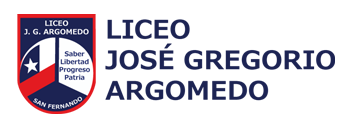 Lista de útiles escolares 2° básicos A y B LICEO JOSÉ GREGORIO ARGOMEDO 2021Nombre del estudiante: ___________________________________________________________“CUADERNO DE COMPOSICIÓN SE REFIERE A UN CUADERNO CON LÍNEAS NO CUADRICULADO, NO DE CALIGRAFÍA.”NOTA: todos los materiales deben ser entregados entre ……………………………2021 a la asistente de aula que corresponde a su curso. es importante cumplir con dichos plazos debido a que se comenzará a trabajar con ellos desde el 1er día de clases.“NO SE RECIBIRÁN ÚTILES EL PRIMER DÍA DE CLASES”Profesoras: Angela Olave y Franchesca OsorioRegistro de recepción de Lista de Útiles 20211 cuaderno college de 100 hojas composición con forro naranjo para la asignatura de Lenguaje y Comunicación  (enumerado en la parte superior de cada hoja)1 Cuaderno college 100 hojas cuadriculado (cuadro grande) para Matemáticas forro rosado (enumerado en la parte superior de cada hoja)Cuaderno 100 hojas college composición para Ciencias Naturales  (forro verde oscuro) enumerado1 Cuaderno college de 100 hojas composición para Historia y Geografía forro celeste. (enumerado en la parte superior de cada hoja)1 Texto Caligrafix horizontal para Caligrafía. 2° Básico 2021. 1 Cuaderno de 60 hojas chico composición Dictado forro naranjo (enumerado en la parte superior de cada hoja)1 Cuaderno de 100 hojas collage de caligrafía horizontal para copias1 Cuaderno de 80 hojas college composición Religión (forro blanco) (enumerado en la parte superior de cada hoja)1 Cuaderno de 60 hojas tamaño collage composición forro verde agua para Ed. física (enumerado en la parte superior de cada hoja)1 Cuaderno tamaño collage de 40 hojas composición para Música (forro transparente)1 Cuaderno tamaño collage de 40 hojas composición para Tecnología (forro morado)1 Cuaderno tamaño collage de 40 hojas composición para Orientación (forro amarillo)1 carpeta con acoclips roja para guías de aprendizaje 1 carpeta con acoclicps gris para pruebas1 Block de dibujo chico de 20 hojas1 Block de dibujo Nº99 medium 20 hojas1 Témpera de 12 colores. + paño para uso de tempera. (moletón) naranjo.Pinceles Nº 4, Nº8 (pelo camello)1 Vaso plástico grueso grande1Paquete de lápices scripto Jumbo 12 colores.2 Caja de lápices de colores Jumbo (una semestral)5 lápices grafito (se guarda en la caja para reponer durante el año)5 lápiz bicolor rojo-azul (se guarda en la caja para reponer durante el año)4 gomas de borrar grande (se guarda en la caja para reponer durante el año)2 plasticina de 12 colores (1 semestral)1 cola fría escolar mediana1 Tijera normal punta redonda4 pegamento en barra grande (se guarda en la caja para reponer durante el año)1 Cuaderno tamaño collage de 80 hojas cuadriculado  para Inglés (forro rojo)1 diccionario de inglés – español ELEMENTOS REQUERIDOS PARA EL DÍA DE ED. FÍSICA:1 toalla pequeña, 10 globos , botella plástica1 CAJA PLASTICA DE 6 LITROS CON NOMBRE DEL ESTUDIANTE PARA GUARDAR LOS UTILES DEL AÑO (aquellas que no cumplan con el tamaño solicitado será devuelta)1 Estuche GRANDE para útiles diarios de trabajo. ( LÁPIZ MINA, GOMA, LAPICES DE COLORES, PEGAMENTO EN BARRA, TIJERAS, REGLA DE 20 CMS) QUE DEBE SER REVISADO CONSTANTEMENTE POR EL APODERADO Y REPONER SI FALTA ALGÚN MATERIAL1 Caja de lápices de cera 12 colores grandesCurso: Asistente que recepciona: EntregaNombre del alumnoFecha de entregaFirma1.2.3.4.5.6.7.8.9.10.11.12.13.14.15.16.17.18.19.20.21.22.23.24.25.26.27.28.29.30.